В честь 71-й годовщины Победы в Великой Отечественной войне и 367-летию пожарной охраныв лицее проведен открытый урок по «Основам безопасности жизнедеятельности»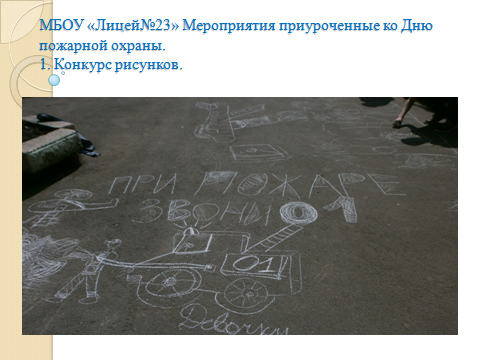 